TEACHING WRITING DESCRIPTIVE TEXT THROUGH FOUR SQUARE(An Experimental Research at Third Grade of SMP Khairul Huda Kota Serang)A PAPERSubmitted to the English Education DepartmentAs a Partial Fullfillment of the Requirementsfor the Sarjana Degree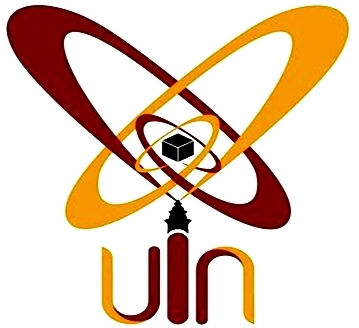 By :WINDA RESTU SARISRN : 152301865FACULTY OF EDUCATION AND TEACHER TRAININGTHE STATE ISLAMIC UNIVERSITYSULTAN MAULANA HASANUDDIN BANTEN2019 A.D/ 1440 A.H